Самара, 2021РАЗРАБОТАНОСОГЛАСОВАНОНастоящее положение о подразделении является собственностью ФГБОУ ВО «СамГТУ». Настоящее положение не может быть полностью или частично воспроизведено, тиражировано и распространено в качестве официального издания без разрешения ФГБОУ ВО «СамГТУ».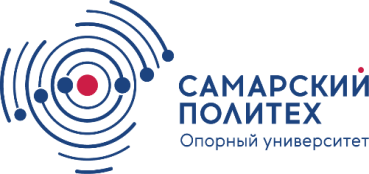 МИНОБРНАУКИ РОССИИфедеральное государственное бюджетное образовательное учреждение высшего образования«Самарский государственный технический университет»(ФГБОУ ВО «СамГТУ»)МИНОБРНАУКИ РОССИИфедеральное государственное бюджетное образовательное учреждение высшего образования«Самарский государственный технический университет»(ФГБОУ ВО «СамГТУ»)УТВЕРЖДЕНОПриказом ректора№ _____ от _______________Ректор университета________________ Д.Е. Быков«____»______________2021 г.ПОЛОЖЕНИЕ_______________________________________структурное подразделение / вид деятельности__________________________номер, дата введенияПОЛОЖЕНИЕ_______________________________________структурное подразделение / вид деятельности__________________________номер, дата введенияПОЛОЖЕНИЕ_______________________________________структурное подразделение / вид деятельности__________________________номер, дата введения_____________________(должность)_______________(подпись)   _______________________(инициалы, фамилия)Первый проректор – проректор по научной работе_______________(подпись)   _______________________(инициалы, фамилия)Начальник правового управления_______________(подпись)   _______________________(инициалы, фамилия)Руководитель службы охраны труда_______________(подпись)   _______________________(инициалы, фамилия)Начальник службы менеджмента качества_______________(подпись)   _______________________(инициалы, фамилия)